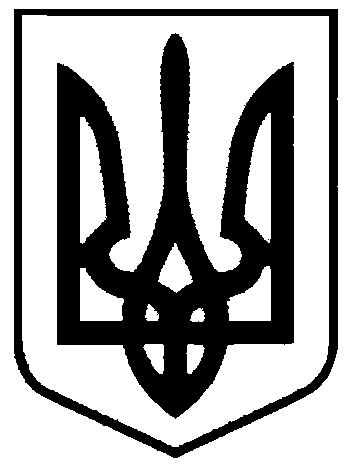 СВАТІВСЬКА МІСЬКА РАДАВИКОНАВЧИЙ КОМІТЕТРІШЕННЯвід  «19» липня   2019 р.    	                   м. Сватове                                      № 61  Про приватизацію об’єкта комунальної власності (майна) Сватівської міської радиРозглянувши протокол засідання аукціонної комісії  від 17.07.2019 року № 1, відповідно до рішення 27 сесії Сватівської міської ради від 22.01.2019 року № 27/5, ст. 10 Закону України «Про приватизацію державного і комунального майна»,  керуючись ст. 30 Закону України «Про місцеве самоврядування в Україні»,Виконавчий комітет Сватівської міської радиВИРІШИВ:Здійснити приватизацію об’єкту нерухомого майна комунальної власності Сватівської міської ради: 	15/50 частин житлового будинку з відповідною часткою надвірних будівель, розташованих за адресою: Луганська область, м. Сватове, вул. Франка, 5. Затвердити стартову ціну продажу об’єкту: 15/50 частин житлового будинку з відповідною часткою надвірних будівель, розташованих за адресою: Луганська область, м. Сватове, вул. Франка, 5.  в сумі 23573 (двадцять три тисячі п’ятсот сімдесят три) гривень.Затвердити умови продажу:  15/50 частин житлового будинку з відповідною часткою надвірних будівель, загальною площею 18,7 кв.м.  за адресою: Луганська область, м. Сватове, вул. Франка, 5:- Подальше використання лише як житлового приміщення - Дотримання санітарно-екологічних та протипожежних норм експлуатації об’єкта, утримання прилеглої території у належному санітарному стані.- Покупець бере на себе витрати пов’язані з нотаріальним посвідченням договору купівлі – продажу об’єкта. Опублікувати інформаційне повідомлення про приватизацію на веб-сайті Сватівської міської ради та в електронній торговій системі.Рішення набирає чинності з моменту прийняття.Контроль за виконанням рішення покласти на першого заступника Сватівського міського голови Жаданову Л.В.Перший заступник міського голови					 Л.В.Жаданова